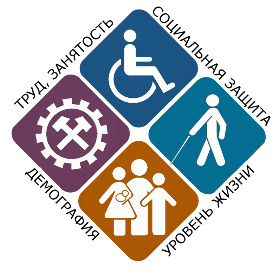 Объявление о проведении конкурсного отбора проектов социально ориентированных некоммерческих организаций для предоставления субсидий из республиканского бюджета Республики Дагестан в 2021 годуМинистерство труда и социального развития Республики Дагестан (далее – Минтруд РД) объявляет о проведении конкурсного отбора среди социально ориентированных некоммерческих организаций (далее – СО НКО), реализующих социально значимые проекты.Конкурс проводится Минтрудом РД в соответствии с постановлением Правительства Республики Дагестан от 28 апреля 2021 года № 92 «Об утверждении Порядка предоставления субсидий из республиканского бюджета Республики Дагестан социально ориентированным некоммерческим организациям» (далее – Порядок).Для целей проведения конкурса под СО НКО понимается российское юридическое лицо, созданное в одной из организационно-правовых форм некоммерческих организаций, за исключением государственного или муниципального учреждения, публично-правовой компании, государственной корпорации, государственной компании и иной некоммерческой организации, созданной Российской Федерацией, субъектом Российской Федерации, муниципальным образованием, государственным органом и (или) органом местного самоуправления.На конкурс могут быть представлены проекты СО НКО, предусматривающие осуществление деятельности по следующим направлениям:психолого-педагогическое сопровождение детей с ограниченными возможностями здоровья;социальная реабилитация и абилитация, а также и трудовая реинтеграциялиц, прошедших медицинскую реабилитацию и полностью отказавшихся от употребления наркотиков; содействие занятости лиц, находящихся в отпуске по уходу за ребенком; • профилактика семейного неблагополучия социального сиротства детей, включая профилактику жестокого обращения с детьми; социальная реабилитация и адаптация инвалидов;деятельность по социальной и культурной адаптации иностранных граждан, временно пребывающих на территории республики для осуществления трудовой деятельности, и интеграции временно и постоянно проживающих на территории Российской Федерации иностранных граждан;гражданско-патриотическое воспитание, краеведение;повышение качества жизни людей пожилого возраста.Срок приема заявок на участие в конкурсе:дата начала приема заявок – 21 июня 2021 года с 9:00 часов;дата окончания приема заявок – 21 июля 2021 года до 18:00 часов.Минтруд РД   завершает   прием   заявок   на   участие в конкурсе в 18:00 по московскому времени в день окончания приема заявок (21 июля 2021 года). Заявки поступившие в Минтруд РД после указанного    времени, не    учитываются и не рассматриваются, за исключением информации и документов, которые запрошены у организации Минтрудом РД.Информация об организаторе конкурса – Минтруд РД (полное наименование – Министерство труда и социального развития Республики Дагестан):Официальный сайт (для приема заявок): https://дагестан.гранты.рф/Адрес электронной почты: orns2017@mail.ruМесто нахождения: . Махачкала, ул. Абубакарова, 117Телефон: +7 (8722) 63-84-82В конкурсе могут принять участие СО НКО, соответствующие следующим требованиям:а) у участника конкурса отсутствует неисполненная обязанность по уплате налогов, сборов, страховых взносов, пеней, штрафов, процентов, подлежащих уплате в соответствии законодательством Российской Федерации о налогах и сборах;б) у участника конкурса отсутствует просроченная задолженность по возврату в республиканский бюджет Республики Дагестан субсидий, бюджетных инвестиций, предоставленных том числе соответствии с иными правовыми актами, и иная просроченная задолженность перед республиканским бюджетом Республики Дагестан; в) участник конкурса не находится в процессе реорганизации (за исключением реорганизации форме присоединения к юридическому лицу, являющемуся участником отбора, другого юридического лица), ликвидации, банкротства, деятельность участника конкурса не приостановлена в порядке, предусмотренном законодательством Российской Федерации; г) участники конкурса не являются иностранными юридическими лицами, а также российскими юридическими лицами, в уставном (складочном) капитале которых доля участия иностранных юридических лиц, местом регистрации которых является государство или территория, включенные в утвержденный Министерством Финансов Российской Федерации перечень государств территорий, предоставляющих льготный налоговый режим налогообложения и (или) не предусматривающих раскрытия и предоставления информации при проведении финансовых операций (оффшорные зоны), в совокупности превышает 50 процентов; д) участники конкурса не должны получать в течение соответствующего года средства из республиканского бюджета Республики Дагестан на основании иных нормативных правовых актов на цель, указанную пункте 2 Порядка.Результатом предоставления субсидии является реализация получателями субсидий лучших проектов СО НКО по направлениям, соответствующим видам деятельности, предусмотренным статьей 31.1 Федерального закона от 12 января 1996 г. 7-ФЗ «О некоммерческих организациях», статьей 5 Закона Республики Дагестан от 30 декабря 2013 г. 105 «О государственной поддержке социально ориентированных некоммерческих организаций Республике Дагестан», достижение ими ожидаемых результатов Проекта, указанных в заявке. Показателем результативности предоставления субсидии является количество мероприятий Проекта, предусмотренных заявке выполненных получателем субсидии.Для участия в конкурсе СО НКО, зарегистрированная в установленном порядке на официальном сайте (https://dagmintrud.ru/info/konkurs-sonko), в сроки, указанные в объявлении о проведении конкурса, заполняет в электронном виде в личном кабинете заявку на участие в конкурсе по форме согласно приложению № 1 к Порядку.Одна СО НКО вправе подать только одну заявку, в составе которой представляется только один проект.СО НКО в течение периода приема заявок на официальном сайте (https://dagmintrud.ru/info/konkurs-sonko) вправе внести изменения в заявку на участие в конкурсе.Вместе с тем, заявка может быть отозвана СО НКО до установленного дня и времени окончания приема заявок по заявлению руководителя СО НКО либо уполномоченного им лица.Кроме того, сообщаем, что заявка может быть отклонена на стадии ее рассмотрения по следующим основаниям: несоответствие заявителя требованиям, установленными пунктами 6, 7 и 10 Порядка;несоответствие представленных участником конкурса заявки и документов требованиям, установленным в объявлении о проведении конкурса;недостоверность представленной участником конкурса информации, в том числе информации о месте нахождения и адресе юридического лица;подача участником конкурса заявки после даты и (или) времени, определенных для подачи заявок.Процедура рассмотрения и оценки заявок членами Конкурсной комиссии прописана пунктами 20 – 34 Порядка.По результатам рассмотрения заявок Конкурсная комиссия формирует рейтинговый список участников Конкурса с указанием итоговых баллов.В случае если нескольким заявкам присвоена равная итоговая сумма баллов, более высокий рейтинговый (меньший порядковый) номер присваивается участнику Конкурса, в состав заявки которого включена видеопрезентация Проекта, либо, в случае отсутствия видеопрезентации Проекта, СО НКО, заявка, которой подана ранее.Проходной балл, необходимый для предоставления субсидии, равен сумме баллов, полученных СО НКО, на которой завершился лимит   бюджетных ассигнований, предусмотренных органу исполнительной власти, осуществляющему поддержку.Заявка участника Конкурса, не набравшая минимальную сумму баллов, подлежит отклонению Конкурсной комиссией.Победителями Конкурса признаются участники Конкурса, заявки которых заняли первое и последующие места в рейтинге заявителей и набрали итоговую сумму баллов, равную или превышающую минимальную сумму баллов, необходимую для предоставления субсидии.В случае остатка лимита бюджетных ассигнований после распределения средств между победителями Конкурса Конкурсная комиссия вправе предложить участнику Конкурса, набравшему рейтинговый балл, следующий за проходным, внести изменения в заявку, уменьшив запрашиваемый размер субсидии до суммы нераспределенных средств, а при согласии – признать его победителем Конкурса.Согласно пункту 32 Порядка результаты рассмотрения заявок оформляются протоколом заседания Конкурсной комиссии, содержащим сведения об участниках заседания Конкурсной комиссии, о результатах голосования (в том числе о лицах, голосовавших против принятия решения и  потребовавших внести запись об этом в протокол), об особом мнении членов Конкурсной комиссии (при наличии), о наличии у членов Конкурсной комиссии конфликта интересов в отношении рассматриваемых проектов (при наличии), а также список заявок участников Конкурса с указанием присвоенных баллов и размеров субсидий, который размещается в срок не позднее 5 календарных дней со дня проведения Конкурса на сайте в информационно-телекоммуникационной сети «Интернет», на котором обеспечивается проведение Конкурса.Информация о результатах рассмотрения заявок размещается органом исполнительной власти, осуществляющим поддержку, в срок не позднее 20 календарных дней со дня проведения Конкурса на официальном сайте (https://дагестан.гранты.рф/).Согласно пункту 45 Порядка подписанные со стороны Минтруда РД договоры в течение 14 рабочих дней со дня издания приказа, указанного в абзаце втором пункта 33 Порядка, направляются победителям Конкурса в 2 экземплярах. Подписанные победителями Конкурса договоры возвращаются в Минтруд РД, в течение 10 календарных дней со дня получения.В случаях неполучения от победителя Конкурса подписанного договора в срок, Минтрудом РД, принимает решение об отмене ранее принятого решения о предоставлении субсидии. Минтруд РД не возмещает расходы, понесенные организациями в связи с участием в конкурсе.Минтруд РД   не    обязан    направлять    уведомления о результатах рассмотрения заявок на участие в конкурсе и давать объяснения о причинах, по которым заявки не были поддержаны.